SP03: Nouns & ArticlesStudent Name: _____________________________________ Student ID Number: ______________________Professor: ________________________________________ Class Level: ___________Date: ______________For media links in this activity, visit the LLC Spanish Tutoring website. Find your DLA number to see all the resources to finish your DLA.Learning Outcomes: You will Learn that most nouns in Spanish have a gender. Identify the gender for common classroom items.Determine the appropriate article for the given noun.Section 1: FormFeminine or Masculine SuffixesSpanish nouns can be masculine (m) or feminine (f). You can often determine the gender by identifying the o for masculine and a for feminine. (However, there are some exceptions.)el libro (m), el teléfono (m)la mesa (f), la computadora (f)Definite Articles: Gender and Number Articles el/los and la/las are definite articles that mean “the.” Articles el (m.) and la (f.) are for singular nouns. Articles los (m.) and las (f.) are used for plural nouns. You need to add an -s or -es to the end of the noun if you use plural articles los and las. Masculine Word Endings-o-or-ista-ma-sSingularel cuadernoel profesorel turistael problemael paísPlurallos cuadernoslos profesoreslos turistaslos problemaslos paísesFeminine Word Endings-a-ora-ista-ción-dadSingularla chicala profesorala turistala lecciónla nacionalidadPlurallas chicaslas profesoraslas turistaslas leccioneslas nacionalidadesIndefinite Articles: Gender and Number Un/unos (m.) and una/unas (f.) are indefinite articles that mean “a.” Un (m.) and una (f.) are used for singular nouns. Unos (m.) and unas (f.) are used in front of plural nouns. You also need to add an -s or -es to the end of the noun if you use unos/unas. un libro (a book)  unos libros (some books)una mesa (a table)  unas mesas (some tables)The Definite ArticleMasculineFeminineSingularEl chicoLa chicaPluralLos chicosLas chicasThe Indefinite ArticleMasculineFeminineSingularUn chicoUna chicaPluralUnos chicosUnas chicasSection 2: Gender & Number PracticeDetermine if the following nouns are masculine or feminine. Write M or F. poema: ______________identidad: ______________pianista: ______________mesa: ______________escritorio: ______________pizarra: ______________Now, determine if the following nouns are singular or plural. Write S or P.maestros: ______________reloj: ______________problemas: ______________manos: ______________chico: ______________pasajeros: ______________lecciones: ______________lápices: ______________Section 3: Practice Singular vs. PluralIf a word is singular, write its plural form. If it is plural, write its singular form. Make sure to include an article in your answer.las maletas __________________________________________________el cuaderno __________________________________________________una palabra __________________________________________________los videos ___________________________________________________un diario ____________________________________________________la conversación _______________________________________________el país ______________________________________________________una joven ___________________________________________________unas estudiantes ______________________________________________la mujer ____________________________________________________VideoNow, please watch a brief review in Section 3 on the LLC Spanish Tutoring website. Then, at the 1:59 minute mark, fill in the blank with the correct indefinite article (un, una, unos, unas) that matches with the noun. _______uva_______ bolígrafos_______ casas_______ gatoFill in the blanks: Definite ArticlesFill in the blanks with the correct definite article: la, las, el, los. ___________pintor Botero es de Colombia. ___________computadoras son del Language Learning Center. ___________comida de Mt. SAC es costosa (expensive). ___________estacionamiento es grande. ___________profesores ayudan a los estudiantes. Fill in the blanks: Indefinite ArticlesFill in the blanks with the correct indefinite article: un, unos, una, unas.Hay (there is) ___________manzana. ___________estudiantes leen mucho. ___________amigas almuerzan (lunch) juntas (together) todos los días.Yo tengo (I have) ___________ exámenes en abril. Section 4: Sentences Write a sentence for each of these classroom objects: a pen, pencils, a book, and erasers. If you forget which form to use, visit SpanishDict for help. ________________________________________________________________________________________________________________________________________________________________________________________________________________________________________________________________________________________________________________________________________________Section 5: Review with a tutor!GOOD job! Now make an appointment for Spanish Tutoring on the LLC website.Before your appointment, please fill out the sign-in sheet.When it is time for your appointment, meet your tutor in the Virtual LLC.Grading RubricStudents must succeed in all criteria to pass this DLA.Verification of completion: If you successfully complete this DLA with the tutor, you will receive a stamp on your digital passport. An updated copy of your passport will be emailed to you 1-2 business days after your tutoring appointment.Possible Points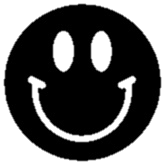 Pass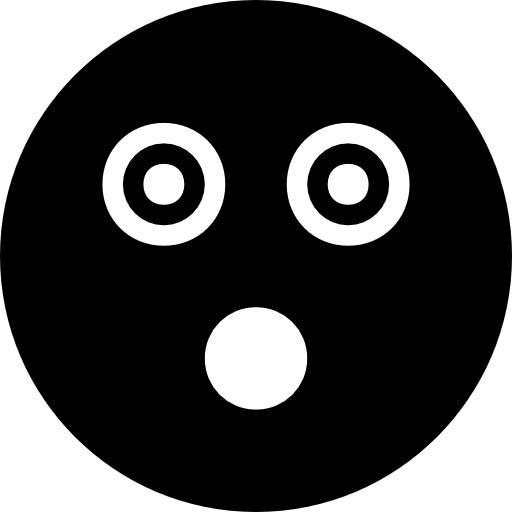 Not Yet PassCompletion  The student completed all of the sections of the DLA.The student has not yet completed all of the section of the DLA.Comprehension/MetacognitionThe student can effectively explain the concepts and skills learned in the DLA.The student cannot yet effectively explain the concepts and skills learned in the DLA.Course ConnectionsThe student can explain the connections between their coursework and the DLA.The student cannot yet explain a connection between their course and DLA.